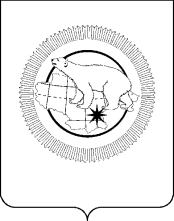 ДЕПАРТАМЕНТ ПРОМЫШЛЕННОЙ ПОЛИТИКИ ЧУКОТСКОГО АВТОНОМНОГО ОКРУГАПРИКАЗВ соответствии с приказом Департамента промышленной политики Чукотского автономного округа от 25 декабря 2020 года № 242-од «Об утверждении программы профилактики нарушений обязательных требований на 2021 год»,ПРИКАЗЫВАЮ:1. Утвердить прилагаемый обзор (обобщение) правоприменительной практики при осуществлении регионального государственного жилищного надзора и регионального государственного лицензионного контроля при осуществлении предпринимательской деятельности по управлению многоквартирными домами на территории Чукотского автономного округа в 2021 году.2. Государственной жилищной инспекции (Ермаков Д.С.) разместить настоящий приказ на странице Департамента официального сайта Чукотского автономного округа в информационно-телекоммуникационной сети «Интернет».3. Контроль за исполнением настоящего приказа возложить на заместителя начальника Департамента, начальника Государственной жилищной инспекции (Ермакова Д.С.). Начальник Департамента	                    			                      В.В. БочкаревРазослано: дело; Государственная жилищная инспекция.Обзор (обобщение)правоприменительной практики при осуществлении регионального государственного жилищного надзора и регионального государственного лицензионного контроля при осуществлении предпринимательской деятельности по управлению многоквартирными домами на территории Чукотского автономного округа в 2021 годуЗа 2021 год поступило 106 обращений, количество проведённых внеплановых проверок Государственной жилищной инспекцией Департамента промышленной политики Чукотского автономного округа (далее – Инспекция) 153 шт., из них выявленных нарушений и выданных предписаний 44 шт., выдано 2 предостережения о недопустимости нарушения обязательных требований жилищного законодательства, составлено протоколов об административных правонарушениях: 42 шт.  (по ч. 2 ст. 13.19.2,  ч. 2 ст. 14.1.3, ч. 2 ст. 19.4.1, ч. 1 ст. 19.5, ч. 1 ст. 19.4.1, ст. 7.23, ч. 1 ст. 7.23.3, ч. 1 ст. 13.19.1 Кодекса об административных правонарушениях Российской Федерации (далее – КоАП)), вынесенных постановлений о назначении административного наказания 24 шт., количество предъявленных штрафных санкций: 625 000 рублей.Наиболее часто применяемые в 2021 году статьи КоАП РФ:1) ч. 2 ст. 19.4.1 «Действия (бездействие) повлекшие невозможность проведения или завершения проверки» (21 раз);2) ч. 2 ст. 14.1.3 «Осуществление предпринимательской деятельности 
по управлению многоквартирными домами с нарушением лицензионных
требований» (6 раз);3) ч.1 ст. 19.5 «Невыполнение в установленный срок законного предписания» (5 раз);4) ст. 7.23 «Нарушение нормативов обеспечения населения коммунальными услугами» (4 раза);5) ч. 1 ст. 7.23.3 «Нарушение организациями и индивидуальными предпринимателями, осуществляющими предпринимательскую деятельность по управлению многоквартирными домами на основании договоров управления многоквартирными домами, правил осуществления предпринимательской деятельности по управлению многоквартирными домами» (3 раза);6) ч. 2 ст. 13.19.2 «Неразмещение информации в соответствии 
с законодательством Российской Федерации в государственной информационной системе жилищно-коммунального хозяйства или нарушение установленных законодательством РФ порядка» (2 раза);7) ч. 1 ст. 19.4.1 «Воспрепятствование законной деятельности должностного лица органа государственного контроля (надзора), органа государственного финансового контроля, должностного лица организации, уполномоченной в соответствии с федеральными законами на осуществление государственного надзора, должностного лица органа муниципального контроля, органа муниципального финансового контроля по проведению проверок или уклонение от таких проверок» (1 раз);8) ч. 1 ст. 13.19.1 «Неразмещение в соответствии с законодательством о государственной информационной системе жилищно-коммунального хозяйства информации в государственной информационной системе жилищно-коммунального хозяйства должностным лицом федерального органа исполнительной власти, должностным лицом государственного внебюджетного фонда, должностным лицом органа исполнительной власти субъекта Российской Федерации, должностным лицом органа государственного жилищного надзора, должностным лицом органа муниципального жилищного контроля, должностным лицом органа, осуществляющего открытие и ведение лицевых счетов в соответствии с бюджетным законодательством Российской Федерации, должностным лицом уполномоченного органа или организации, осуществляющих государственный учет жилищного фонда, должностным лицом специализированной некоммерческой организации, которая осуществляет деятельность, направленную на обеспечение проведения капитального ремонта общего имущества в многоквартирных домах, банком, иной кредитной организацией, в том числе производящими расчеты в электронной форме, а также иной организацией, через которую производится внесение платы за жилое помещение и коммунальные услуги, за исключением лиц, осуществляющих поставки ресурсов, необходимых для предоставления коммунальных услуг, предоставляющих коммунальные услуги и (или) осуществляющих деятельность по управлению многоквартирными домами, или нарушение установленных законодательством Российской Федерации порядка, способов и (или) сроков размещения информации либо размещение информации не в полном объеме, размещение недостоверной информации» (1 раз).Исходя из анализа применяемых видов административных наказаний выявлены наиболее часто встречающиеся случаи нарушений обязательных требований в 2021 году, к которым относятся вопросы по соблюдению правил и норм технической эксплуатации жилищного фонда, некачественное предоставление населению коммунальных услуг, порядка размещения информации в государственной информационной системе жилищно-коммунального хозяйства,  а также непредоставления юридическими лицами документов в рамках проводимых проверок.В целях недопущения вышеуказанных нарушений, юридическим лицам рекомендуется обеспечить дополнительный контроль за работой структурных подразделений организаций, проводить сезонные и внеплановые периодические обследования многоквартирных домов, для выявления и устранения нарушений самостоятельно, урегулировать работу аварийно-диспетчерской службы, принимать и фиксировать заявки, своевременно выполнять работы  по заявкам, обеспечить своевременное размещение информации в государственной информационной системе жилищно-коммунального хозяйства.от№г. АнадырьОб утверждении обзора (обобщения) правоприменительной практики при осуществлении регионального государственного жилищного надзора и регионального государственного лицензионного контроля при осуществлении предпринимательской деятельности по управлению многоквартирными домами на территории Чукотского автономного округа в 2021 годуПодготовила:Н.Н. СпицынаД.С. ЕрмаковА.В. КрупинУТВЕРЖДЕНприказом Департамента промышленнойполитики Чукотского автономного округаот ___________ года № ________